Stanford Medicine Curriculum 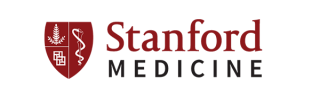 Management Training MaterialAcademic Year 2019-2020Course Catalog Management (March 27 – May 10)Step 1 – Pull BI Course Catalog ReportGo to bi.stanford.eduSearch for “Course Catalog Data” or navigate to Catalog > Shared Folders > Student Administration > Student Records > Course SchedulingClick OpenSelect your department from the Subject drop downClick ApplyClick on the third tab “Course Data Report by Subject and Catalog NumberStep 2 – Review information from BI ReportStep 3 – Submit changes via Add/Update Course Catalog webform by May 10, 5:00pmNote!! Submit changes only. If the course is the same as last year, no action is required. Navigate to CS Admin > Curriculum Management > Course and Class webforms > Add/Update Course CatalogChange Effective Date to 08/01/2019 for changes to the upcoming yearAdd all changes in the webformWrite in “Special Instructions” field any information you think is helpful or additional instructions Click “Send for Approval”You will receive an automated email once PS webform is approved or rejected Time Schedule Management (May 20-July 12)Step 1 – After Prior Term Copy is run, pull BI Time Schedule ReportGo to bi.stanford.eduSearch for “Time Schedule” or navigate to Catalog > Shared Folders > Student Administration > Student Records > Course Scheduling > Time Schedule (1072-Future) (PS_SR109a)Click open Select Process by “Subject”Leave “Academic Org (Dept/School)” blankSelect terms 1202, 1204, 1206 & 1208 (or each one individually if you prefer to have separate reports per quarter) Select your department’s subject (ex. “GENE”)Leave Cognate Status, Component, and Instructor to “All”Click Apply Click on second tab “Time Schedule Report” to view reportStep 2  - Review information from BI ReportStep 3 – Enter changes in CPS CLSS - https://exploredegrees-nextyear.stanford.edu/wen/ Classroom Scheduling (May 20- June 24 (Med bulding)/July 12 (main campus))School of Medicine Rooms – Smartsheet to Medscheduler by June 24Department Scheduled Rooms – receive necessary approvals. Enter in CLSS by July 12Main Campus Rooms – enter “General Room Assignment” and room characteristics in CLSS by July 12Additional ResourcesExplore Courses Admin - http://explorecourses.stanford.edu/admin CLSS training material - https://registrar.stanford.edu/staff/courses-class-scheduling Open Lab Dates University Registrar’s Office labs: April 23rd from 10:00-12:00PM (geared toward new SSOs)April 23rd from 2:00-4:00PM (geared toward new SSOs)April 26 from 10:00-12:00PMMay 5 from 10:00-12:00PMSOM Registrar’s Office/Med Scheduler labs: May 7 from 10:00-11:00AM ALWAYM 206May 23 from 2:00-3:00PM ALWAYM 206June 7 from 10:00-11:00AM ALWAYM 206June 19 from 2:00-3:00PM ALWAYM 206Coffee With Your Colleagues: https://registrar.stanford.edu/staff/coffee-with-your-colleaguesQuestions?Contact SoM Registrar’s OfficeJessica Goudy   jessicagoudy@stanford.edu or (650) 724-8668